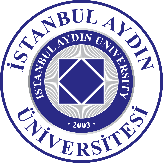 ARAŞTIRMA GÖREVLİSİ/DR. ÖĞRETİM ÜYESİ/ ÖĞRETİM GÖREVLİSİ ATAMA İŞ AKIŞ ŞEMASIARAŞTIRMA GÖREVLİSİ/DR. ÖĞRETİM ÜYESİ/ ÖĞRETİM GÖREVLİSİ ATAMA İŞ AKIŞ ŞEMASIİş Akış Süreciİş Akış SüreciSorumluBölüm BaşkanıDekanlıkRektörlükPersonel Daire BaşkanlığıDekanlık/JüriDekanlıkFakülte Yönetim KuruluRektörlük